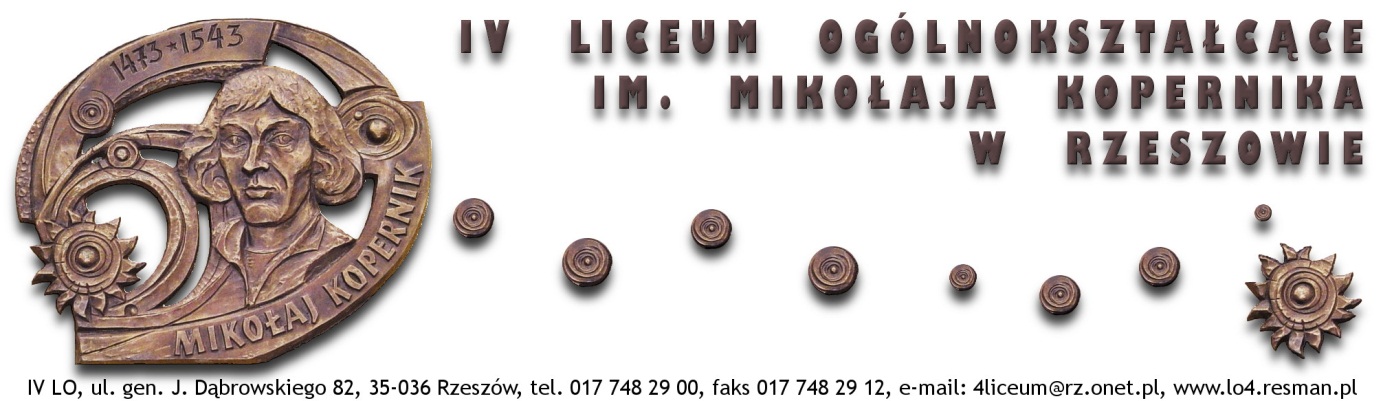 PROGRAM WYCHOWAWCZO – PROFILAKTYCZNYWstęp:    IV Liceum Ogólnokształcące w Rzeszowie jest szkołą skupiającą uczniów bardzo zdolnych i posiadających silną motywację do zdobywania wiedzy. Wszystkie badania prowadzone przez wychowawców i pedagogów wśród uczniów na początku klasy pierwszej wskazują, że 100% uczniów przychodzi do naszej szkoły z nastawieniem, że jest ona przygotowaniem do podjęcia studiów. Około 40 – 70 % uczniów (w zależności od profilu klasy) ma już nawet zaplanowane, jakie podejmie studia i jaki będzie wykonywać w przyszłości zawód.    Nasi uczniowie od początku nauki starają się osiągać jak najwyższe wyniki. Średnie klas wahają się pomiędzy ocenami: 3,7 - 4,7.    Duże ambicje uczniów i ich skupienie na nauce silnie rzutują na rodzaj i jakość problemów występujących w naszej szkole. Są to głównie problemy związane z budowaniem własnej tożsamości, kształtowaniem osobowości, nieadekwatnością osiąganych wyników w nauce 
w stosunku do własnych oczekiwań, problemy egzystencjalne, rówieśnicze i rodzinne.Założenia teoretyczne wraz z podstawą prawnąPodstawy prawne dla działań wychowawczo-profilaktycznych w szkole:Konwencja o Prawach Dziecka przyjęta przez Zgromadzenie Ogólne Narodów Zjednoczonych dnia 20 listopada 1989 r. (Dz.U. 1991 nr 120 poz. 526).Konstytucja Rzeczypospolitej Polskiej z dnia 2 kwietnia 1997 r. (Dz.U. 1997 nr 78 poz.483).Ustawa z 14 grudnia 2016 r. Prawo oświatowe (Dz.U. z 2017 r. poz. 59)Rozporządzenie Ministra Edukacji Narodowej z 18 sierpnia 2015 r. w sprawie zakresu 
i form prowadzenia w szkołach i placówkach systemu oświaty działalności wychowawczej, edukacyjnej, informacyjnej i profilaktycznej w celu przeciwdziałania narkomanii (Dz.U. poz. 1249) z późniejszymi zmianami. Rozporządzenie Ministra Edukacji Narodowej z dnia 9 sierpnia 2017 r. w sprawie zasad organizacji i udzielania pomocy psychologiczno-pedagogicznej w publicznych przedszkolach, szkołach i placówkach (Dz. U. z 2017 r. poz. 1591)z późniejszymi zmianami.Rozporządzenie Ministra Edukacji Narodowej z dnia 9 sierpnia 2017 r. w sprawie indywidualnego obowiązkowego rocznego przygotowania przedszkolnego dzieci 
i indywidualnego nauczania dzieci i młodzieży(Dz. U. z 2017 r. poz. 1616)z późniejszymi zmianami.Rozporządzenie Ministra Edukacji Narodowej z dnia 9 sierpnia 2017 
r. w sprawie warunków organizowania kształcenia, wychowania i opieki dla dzieci 
i młodzieży niepełnosprawnych, niedostosowanych społecznie i zagrożonych niedostosowaniem społecznym(Dz. U. z 2017 r. poz. 1578)z późniejszymi zmianami.Rozporządzenie Ministra Edukacji Narodowej z dnia 11 sierpnia 2017 r. w sprawie wymagań wobec szkół i placówek(Dz. U. z 2017 r. poz. 1611).Ustawa z dnia 24 kwietnia 1997 r. - O przeciwdziałaniu narkomanii (Dz. U. z dnia 17 lipca 1997 r.)Ustawa z dnia 19 sierpnia 1994 r. - O ochronie zdrowia psychicznego (Dz. U. z dnia  20 października 1994 r.)Ustawa z dnia 26 października 1982 r.  - O wychowaniu w trzeźwości i przeciwdziałaniu            alkoholizmowi (Dz. U. z dnia 12 listopada 1982 r.)Ustawa z dnia 26 października 1982 r. o postępowaniu w sprawach nieletnich (Dz.U. 1982 Nr 35 poz. 228)Podstawy teoretyczne dla działań wychowawczo-profilaktycznych w szkole:Przyjęta przez nas definicja wychowania jest zgodna z zapisami zawartymi w Ustawie Prawo oświatowe(art. 1 pkt 3), a więc wychowanie rozumiemy jako wspieranie dziecka 
w rozwoju ku pełnej dojrzałości w sferze fizycznej, emocjonalnej, intelektualnej, duchowej 
i społecznej, wzmacniane i uzupełniane przez działania z zakresu profilaktyki.Przyjęliśmy, że działalność wychowawcza w naszej szkole polega na prowadzeniu działań z zakresu promocji zdrowia oraz wspomaganiu ucznia i wychowanka w jego rozwoju ukierunkowanym na osiągnięcie pełnej dojrzałości w sferze:fizycznej – ukierunkowanej na zdobycie przez ucznia i wychowanka wiedzy 
i umiejętności pozwalających na prowadzenie zdrowego stylu życia i podejmowania zachowań prozdrowotnych,psychicznej – ukierunkowanej na zbudowanie równowagi i harmonii psychicznej, osiągnięcie właściwego stosunku do świata, poczucia siły, chęci do życia i witalności, ukształtowanie postaw sprzyjających rozwijaniu własnego potencjału, kształtowanie środowiska sprzyjającego rozwojowi uczniów, zdrowiu i dobrej kondycji psychicznej,społecznej – ukierunkowanej na kształtowanie postawy otwartości w życiu społecznym, opartej na umiejętności samodzielnej analizy wzorów i norm społecznych oraz dokonywania wyborów, a także doskonaleniu umiejętności wypełniania ról społecznych,aksjologicznej – ukierunkowanej na zdobycie konstruktywnego i stabilnego systemu wartości, w tym docenienie znaczenia zdrowia oraz poczucia sensu istnienia.Diagnoza potrzeb oraz występujących zagrożeńProgram został opracowany na podstawie diagnozy sytuacji dydaktyczno – wychowawczej w szkole z uwzględnieniem:- ewaluacji wcześniejszego programu wychowawczo – profilaktycznego realizowanego
w poprzednim roku szkolnym;- wyników nadzoru pedagogicznego sprawowanego przez dyrektora szkoły;- wyników ankiet przeprowadzanych wśród absolwentów, uczniów i rodziców klas pierwszych;- analizy osiągnięć szkolnych: średnie ocen uzyskiwanych przez uczniów na zakończenie każdego semestru; wyniki matur próbnych i egzaminu maturalnego;- wniosków i analiz z prac zespołów wychowawczych, zespołów przedmiotowych itp.;-  analizy dokumentacji szkolnej dotyczącej interwencji wychowawczych – dokumentacja wychowawców klas i pedagogów szkolnych, protokoły spotkań Zespołów Nauczycieli Uczących Klasę;- uwag, spostrzeżeń, wniosków nauczycieli, pedagogów, uczniów, rodziców; - wniosków i obserwacji wynikających z zajęć integracyjnych klas pierwszych, prowadzonych przez pedagogów i wychowawców;- obserwacji bieżących zachowań uczniów na terenie szkoły, analiza uwag wpisanych do dziennika. W wyniku przeprowadzonej diagnozy wyłoniono następujące obszary do podjęcia działań wychowawczo – profilaktycznych:- trudności adaptacyjne wśród uczniów klas pierwszych, związane z przystosowaniem się do nowego środowiska i wymagań liceum;- problemy w relacjach rówieśniczych związane z porozumiewaniem się z innymi;- problemy w systematycznym zdobywaniu i przyswajaniu zwiększonej ilości materiału;- konfrontacja zakładanych planów zawodowych z wymaganiami przedmiotów rozszerzonych powoduje konieczność podejmowania działań celem ponownej preorientacji zawodowej;- zagrożenia związane z wchodzeniem w okres dorosłości; - wyzwania związane z przygotowywaniem się do matury i radzeniem sobie ze stresem maturalnym; - zagrożenia związane ze stanem zdrowia fizycznego i psychicznego uczniów. Sylwetka absolwenta Celem programu wychowawczo – profilaktycznego jest wychować absolwenta szkoły który: - dąży do wszechstronnego rozwoju intelektualnego oraz do samodoskonalenia;- potrafi korzystać z różnych źródeł wiedzy i samodzielnie selekcjonować informacje;- twórczo poszukuje i dąży do rozwoju własnych zainteresowań;- potrafi wykorzystać swoje możliwości, zdolności i talenty;- świadomie kształtuje swój charakter;- potrafi zaspokajać swoje potrzeby psychoemocjonalne zgodnie z ogólnie przyjętymi zasadami, rozumie konieczność budowania odporności psychicznej;- jest przedsiębiorczy, kreatywny oraz podejmuje wyzwania;- potrafi kierować swoim rozwojem osobistym i edukacyjno – zawodowym;- cechuje go postawa prospołeczna i tolerancja;- cechuje go duży stopnień odpowiedzialności za siebie, innych i podejmowane działania;- prezentuje postawy prorodzinne, prospołeczne;- angażuje się w działania na rzecz innych osób;- prezentuje wysoki poziom kultury osobistej i kultury słowa;- ma twórczy i krytyczny stosunek do rzeczywistości;-czuje się członkiem społeczności regionalnej, obywatelem swojego kraju, patriotą, Europejczykiem;- przejawia postawę szacunku dla kultury, tradycji i dorobku narodowego, przy jednoczesnym otwarciu i poszanowaniu wartości odmiennych kultur;- rozumie istotę odpowiedzialności prawnej i moralnej;- jest świadomym użytkownikiem dóbr kultury;- jest wyposażony w podstawową wiedzę o uzależnieniach różnego typu i potrafi świadomie ich unikać;- prowadzi zdrowy i proekologiczny styl życia, jest wolny od uzależnień;- potrafi świadomi i bezpiecznie poruszać się w cyberprzestrzeni.Zadania wychowawczo – profilaktyczne.Wspieranie rozwoju poznawczego, emocjonalnego i psychicznego ucznia.Kształtowanie u uczniów postaw prospołecznych, prorodzinnych.Kształtowanie u uczniów postaw obywatelskich, patriotycznych, europejskich w duchu poszanowania wartości uniwersalnych i narodowych, państwowych i lokalnych, a także poszerzenie wiedzy na temat innych kultur. Bezpieczeństwo i profilaktyka zachowań ryzykownych - kształtowanie umiejętności rozpoznawania zagrożeń cywilizacyjnych oraz podejmowania właściwych wyborów  w obliczu trudnych życiowych problemów  i  popularyzacja pożądanych postaw gwarantujących bezpieczeństwo w życiu osobistym i społecznym.Strategia ewaluacji programu Przebieg pracy wychowawczo-profilaktycznej i jej efekty poddawane są systematycznej obserwacji 
i ocenie.  Informacje zwrotne pochodzące od uczniów, rodziców i nauczycieli służą doskonaleniu pracy 
i wyciąganiu wniosków na przyszłość.Do przeprowadzenia ewaluacji wykorzystywane są:- obserwacja i analiza zachowań uczniów, rodziców i nauczycieli;- obserwacja postępów w nauce uczniów;- analiza uzyskiwanych ocen i wyników egzaminów;- analiza frekwencji na zajęciach dydaktycznych;- prowadzenie rozmów ewaluacyjnych i badań ankietowych;- analiza udziału uczniów w konkursach, olimpiadach;- analiza zainteresowania uczniów zajęciami dodatkowymi organizowanymi w szkole;- analiza udziału uczniów w pracach samorządu szkolnego, wolontariacie, akcjach charytatywnych itp.;- analiza dokumentacji szkoły.Organizacja i udzielanie pomocy psychologiczno-pedagogicznej jako obszar działań wychowawczo-profilaktycznych szkoły.W IV Liceum Ogólnokształcącym pomoc psychologiczno-pedagogiczna udzielana jest zgodnie z zapisami zawartymi w obowiązujących Rozporządzeniach Ministra Edukacji Narodowej w sprawie zasad organizacji i udzielania pomocy psychologiczno-pedagogicznej w publicznych przedszkolach, szkołach i placówkach.Według przepisów oświatowych „pomoc psychologiczno-pedagogiczna udzielana uczniowi w  szkole polega na rozpoznawaniu i zaspokajaniu indywidualnych potrzeb rozwojowych i edukacyjnych ucznia oraz rozpoznawaniu indywidualnych możliwości psychofizycznych ucznia i czynników środowiskowych wpływających na jego funkcjonowanie w szkole  w celu wspierania potencjału rozwojowego ucznia i stwarzania warunków do jego aktywnego i pełnego uczestnictwa w życiu szkoły oraz w środowisku społecznym”.Udzielając poszczególnym uczniom pomocy psychologiczno-pedagogicznej w trakcie podejmowania stosownych działań szkoła kieruje się:Zaleceniami zawartymi w dokumentacji ucznia:- orzeczenia o potrzebie kształcenia specjalnego;- orzeczenia o potrzebie nauczania indywidualnego;- opinie poradni psychologiczno-pedagogicznych i innych poradni specjalistycznych.Zaleceniami medyczno-psychologicznymi:- zalecenia lekarzy prowadzących leczenie uczniów;- ogólne zalecenia medyczne związane z postępowaniem z osobami cierpiącymi na określone dysfunkcje i schorzenia;- zalecenia psychologów i psychoterapeutów prowadzących terapię uczniów;- ogólne zalecenia psychologiczne związane z postępowaniem z osobami cierpiącymi na określone dysfunkcje i schorzenia;- zaleceniami zawartymi w literaturze psychologicznej dotyczącej rozwoju nastolatka, jego potrzeb i problemów w okresie dojrzewania;- informacjami uzyskanymi w trakcie różnorodnych szkoleń na temat problemów, potrzeb i sposobów udzielania pomocy uczniom ze specjalnymi potrzebami edukacyjnymi.Zaleceniami wyartykułowanymi przez rodziców, opiekunów lub inne osoby z rodziny ucznia.Potrzebami i oczekiwaniami zgłaszanymi przez samego ucznia: ze względu na fakt, że nasi uczniowie są w wieku 14 -19 lat, szczególnie ważne jest by w trakcie podejmowanych wobec nich działań uwzględniać ich zdanie.W IV LO pomocą psychologiczno-pedagogiczną obejmowani są uczniowie z następujących grup (określonych w w/w rozporządzeniu), względem których podejmowane są adekwatne do ich potrzeb działania:uczniowie niepełnosprawni – posiadający orzeczenia o potrzebie kształcenia specjalnego:zapoznanie się z treścią orzeczenia (przez pedagoga, wychowawcę, nauczycieli), diagnozą, zaleceniami i koniecznością dokonania rozpoznania możliwości i potrzeb ucznia związanych z jego pobytem w liceum;wpisanie do e-dziennika informacji (przez pedagoga szkolnego) o powodach wydania orzeczenia i zaleceniach;rozmowa z rodzicem ucznia podczas składania w szkole orzeczenia lub na spotkaniu zespołu;podejmowanie przez nauczycieli działań zmierzających do jak najszybszego i najlepszego poznania ucznia, który rozpoczyna naukę w naszej szkole lub zebrania posiadanych informacji o uczniu, który uzyskał orzeczenie o potrzebie kształcenia specjalnego w trakcie pobytu w liceum;w trakcie spotkania Zespołu ds. udzielania pomocy psychologiczno-pedagogicznej omówienie i przeanalizowanie mocnych stron, trudności, potrzeb ucznia i sposobów udzielania mu wsparcia i pomocy;zebranie posiadanych informacji i sformułowanie WOPFU i IPET (przez wychowawcę lub pedagoga);organizacja zajęć rewalidacyjnych i innych zajęć specjalistycznych (zgodnie z zaleceniami Poradni Psychologiczno-Pedagogicznej);ustalenie z uczniem i jego rodzicami poziomu ujawniania rówieśnikom problemów ucznia;wdrożenie zaplanowanych działań;- w miarę możliwości dostosowywanie metod pracy do potrzeb i możliwości ucznia;- w indywidualnej rozmowie z uczniem, każdy nauczyciel ustala sposoby sprawdzania wiedzy i oceniania postępów ucznia (np. czy uczeń będzie odpowiadał ustnie, przy tablicy czy tylko pisemnie);- udzielanie uczniowi wsparcia w trakcie bieżącej pracy dydaktyczno-wychowawczej oraz rozmów indywidualnych prowadzonych przez nauczycieli, wychowawcę, pedagogów (w zależności od potrzeb ucznia)prowadzenie obserwacji postępów ucznia, ewaluacji i aktualizowanie WOPFU i IPET;dostosowanie organizacji egzaminu maturalnego do potrzeb ucznia.uczniowie ze specyficznymi trudnościami w uczeniu się: posiadający opinie Poradni Psychologiczno-Pedagogicznych o specyficznych trudnościach w uczeniu się oraz uczniowie, u których nauczyciele dostrzegają trudności mogące mieć podłoże w dysleksji i zachęcają ucznia i jego rodziców do zdiagnozowania przyczyny swoich problemów:zapoznanie się z treścią opinii (przez pedagoga, wychowawcę, nauczycieli) i zaleceniami poradni;umieszczenie przez pedagoga informacji o posiadanej opinii PPP i trudnościach ucznia w e-dzienniku;ustalenie z uczniem (przez nauczycieli tych przedmiotów, na których ujawniają się trudności dyslektyczne) sposobów sprawdzania wiedzy;w sytuacji posiadania przez ucznia specyficznych trudności w uczeniu się, określenie sposobu dostosowania egzaminu maturalnego (dostosowanie kryteriów oceniania, pisanie na komputerze).uczniowie z zaburzeniami zachowania lub emocji:po uzyskaniu informacji o problemach ucznia od jego rodziców lub samego ucznia, otoczenie ucznia ustalonymi z uczniem i/lub rodzicami sposobami pomocy;dostosowanie podejmowanych działań do potrzeb ucznia (rozmowy z wychowawcą, pedagogiem; ustalenie z nauczycielami sposobów wspierania ucznia);wpisanie informacji o potrzebie udzielania uczniowi wsparcia w e-dziennik (przez wychowawcę lub pedagoga); w sytuacji poważniejszych problemów ucznia zorganizowanie spotkania Zespołu Nauczycieli Uczących Klasę (z możliwością udziału rodzica) i omówienie problemów i potrzeb ucznia;w sytuacji zauważenia przez nauczycieli niepokojących zachowań ucznia, rozmowa z rodzicami, w razie potrzeby zalecenie kontaktu ze specjalistą;dostosowanie organizacji egzaminu maturalnego do potrzeb ucznia;uczniowie ze szczególnymi uzdolnieniami:rozpoznanie uzdolnień ucznia;ustalenie z uczniem i jego rodzicami sposobów wspierania rozwoju jego uzdolnień (przygotowywanie przez nauczyciela dodatkowych materiałów; konsultacje, udział w kółkach; pomoc w przygotowywaniu się do konkursów, olimpiad; objęcie ucznia realizowaniem indywidualnego programu/toku nauki itp.);zachęcanie i umożliwianie brania udziału w konkursach, olimpiadach;informowanie uczniów, którzy osiągają sukcesy o możliwych stypendiach; pomoc w wypełnianiu i składaniu wniosków stypendialnych;uczniowie z deficytami kompetencji i zaburzeniami sprawności językowych:zapoznanie się nauczycieli, wychowawcy i pedagogów z informacjami nt. przyczyn i charakteru zaburzeń;wpisanie informacji o rodzaju zaburzeń i potrzebie udzielania uczniowi wsparcia w e-dziennik (przez wychowawcę lub pedagoga); ustalenie z uczniem i jego rodzicami sposobów udzielania wsparcia i pomocy (np. unikania długich wypowiedzi ustnych);dostosowanie organizacji egzaminu maturalnego do potrzeb ucznia;uczniowie z chorobami przewlekłymi;zapoznanie się nauczycieli, wychowawcy i pedagogów z informacjami nt. przyczyn i charakteru choroby;ustalenie z uczniem i jego rodzicami sposobów udzielania wsparcia i pomocy;wpisanie informacji o rodzaju choroby i potrzebie udzielania uczniowi wsparcia w e-dziennik (przez wychowawcę lub pedagoga); udzielenie uczniowi i rodzicom informacji o możliwości objęcia ucznia zindywidualizowaną ścieżką kształcenia lub nauczaniem indywidualnym;dostosowanie organizacji egzaminu maturalnego do potrzeb ucznia;uczniowie w sytuacji kryzysowej lub traumatycznej (związanej z problemami rówieśniczymi, rodzinnymi, zdrowotnymi itp.);po uzyskaniu informacji o problemach ucznia, otoczenie ucznia ustalonymi z nim (lub rodzicami) sposobami pomocy;dostosowanie podejmowanych działań do potrzeb ucznia (rozmowy z wychowawcą, pedagogiem; ustalenie z nauczycielami sposobów wspierania ucznia);w sytuacji poważniejszych problemów ucznia zorganizowanie spotkania Zespołu Nauczycieli Uczących Klasę (z możliwością udziału rodzica) i omówienie problemów i potrzeb ucznia;jeżeli istnieje taka potrzeba wpisanie informacji o rodzaju problemów i potrzebie udzielania uczniowi wsparcia w e-dziennik (przez wychowawcę lub pedagoga); w sytuacji zauważenia przez nauczycieli niepokojących zachowań ucznia, rozmowa 
z rodzicami, w razie potrzeby zalecenie kontaktu ze specjalistą;dostosowanie organizacji egzaminu maturalnego do potrzeb ucznia;uczniowie z niepowodzeniami edukacyjnymi;nauczyciel uczący przedmiotu, z którego uczeń osiąga oceny niedostateczne rozmawia z uczniem o przyczynach i ustalają sposoby nadrobienia zaległości / poprawy ocen;nauczyciel uczący przedmiotu, z którego uczeń osiąga oceny niedostateczne informuje o tym fakcie wychowawcę klasy;w trakcie konsultacji lub wywiadówki nauczyciel spotyka się z rodzicem ucznia 
i ustalają sposoby rozwiązania problemów;jeżeli uczeń z większej ilości przedmiotów otrzymuje oceny niedostateczne, wychowawca ustala z nim przyczyny tej sytuacji i sposoby rozwiązywania problemów (np. rozmowa z pedagogiem);w przypadku dużych problemów edukacyjnych organizowane jest spotkanie ucznia 
i jego rodziców z wychowawcą, pedagogiem i nauczycielami przedmiotów, z których uczeń osiąga oceny niedostateczne; wspólnie ustalane są sposoby rozwiązania trudności;uczniowie pochodzący ze środowisk, w których występują zaniedbania związane               z sytuacją bytową ucznia i jego rodziny, sposobem spędzania czasu wolnego i kontaktami środowiskowymi:rozpoznanie sytuacji ucznia w trakcie rozmowy z uczniem i/lub jego rodzicami przez wychowawcą, pedagoga lub nauczyciela;ustalenie z uczniem / rodzicem sposobów pomocy;udzielenie uczniowi / rodzicowi informacji o możliwych formach pomocy udzielanych przez instytucje zewnętrzne (specjalistyczne przychodnie, poradnie i ośrodki; pomoc finansowa itp.);jeżeli istnieje taka potrzeba zwołanie Zespołu Nauczycieli Uczących Klasę i podjęcie wspólnych ustaleń dotyczących sposobów udzielania wsparcia uczniowi;jeżeli istnieje taka potrzeba podjęcie działań formalnych (np. założenie Niebieskiej Karty, kontakt z ośrodkiem pomocy społecznej itp.);uczniowie z trudnościami adaptacyjnymi związanymi z różnicami kulturowymi lub ze zmianą środowiska edukacyjnego, w tym związane z wcześniejszym kształceniem za granicą:przyjęcie ucznia do szkoły zgodnie z przepisami zawartymi w aktualnie obowiązującym Rozporządzeniu Ministra Edukacji Narodowej w sprawie kształcenia osób niebędących obywatelami polskimi oraz osób będących obywatelami polskimi, które pobierały naukę w szkołach funkcjonujących w systemach oświaty innych państw,rozpoznanie u ucznia poziomu znajomości języka polskiego i wiedzy z zakresu przedmiotów nauczanych w klasie o danym profilu;ustalenie sposobów pomocy uczniowi:- bieżące sprawdzanie, czy uczeń rozumie treści przekazywane na lekcji;- objęcie dodatkowymi zajęciami / konsultacjami na terenie szkoły;-  wystąpienie do organu prowadzącego o przyznanie dodatkowych zajęć lekcyjnych z języka polskiego oraz dodatkowych zajęć wyrównawczych z innego przedmiotu,  z którego nauczyciel prowadzący zajęcia edukacyjne stwierdził konieczność uzupełnienia różnic programowych;- podjęcie działań ułatwiających uczniowi zaaklimatyzowanie się w nowym środowisku.ZADANIA WYCHOWAWCZO - PROFILAKTYCZNESPOSÓBY REALIZACJIODPOWIE-DZIALNITERMINYWspieranie ucznia w rozwoju intelektualnym.Prowadzenie rozmów indywidualnych lub zajęć dotyczących zagadnień:- budowanie nawyku skutecznego i efektywnego samokształcenia oraz samooceny;- rozwijanie u uczniów kompetencji uczenia się przez całe życie, chęci podnoszenia swoich kwalifikacji;- rozwijanie uczniów w kierunku rozpoznawania i nazywania mocnych stron, predyspozycji i uzdolnień, a także indywidualnych potrzeb;- umacnianie poczucia własnej wartości oraz wspierania indywidualności;- kształtowanie psychicznej odporności. Wychowawcy Pedagodzy cały rokWspieranie ucznia w rozwoju intelektualnym.Rozpoznawanie przyczyn niepowodzeń i trudności, które utrudniają rozwój ucznia.Wspieranie ucznia w niwelowaniu przyczyn niepowodzeń i wypracowywaniu strategii osiągania sukcesów edukacyjnych.WychowawcyPedagodzyna bieżącoWspieranie ucznia w rozwoju intelektualnym.Podnoszenie kompetencji nauczycieli w obszarze zindywidualizowania pracy z uczniem, poprzez różne formy samokształcenia lub doskonalenia wewnątrz lub zewnątrzszkolnego;Dyrektor, ZP, ZWzgodnie z potrzebamiWspieranie ucznia w rozwoju intelektualnym.Pomoc rodzicom w rozpoznawaniu oraz rozwijaniu indywidualnych możliwości, predyspozycji i uzdolnień uczniów poprzez indywidualne rozmowy lub spotkania na wywiadówkach.WychowawcyPedagodzyNauczycielena bieżącoWspieranie ucznia w rozwoju intelektualnym.Rozwijanie motywacji do nauki poprzez:-  ukazywanie celowości / sensu uczenia się;- umożliwianie osiągania sukcesów poprzez udział w konkursach organizowanych na terenie szkoły lub poza;- promowanie osiąganych przez uczniów sukcesów:  na tablicach szkolnych 
i stronie internetowej szkoły;- nagradzanie uczniów za sukcesy naukowe i inne osiągnięcia; - promowanie wiedzy poprzez udział w spotkaniach z „ludźmi sukcesu”;- współpraca z uczelniami wyższymi.WychowawcyPedagodzyNauczycielecały rokWspieranie ucznia w rozwoju intelektualnym.Podnoszenie kompetencji nauczycieli w kierunku pracy z uczniem zdolnym poprzez różne formy samokształcenia, doskonalenia wewnątrzszkolnego i zewnątrzszkolnego.Dyrektor, ZPWspieranie ucznia w rozwoju intelektualnym.Współpraca z rodzicami w celu ustalenia sposobów i form wspierania ucznia zdolnego.Wychowawcy,  Nauczycielena bieżącoKształtowanie umiejętności racjonalnego korzystania z różnych źródeł informacji.Praca nad rozwojem czytelnictwa poprzez:- prowadzenie lekcji bibliotecznych;- realizowanie projektów edukacyjnych np. „Przeczytane – polecone”; - wystawy tematyczne w korytarzu szkoły;- prowadzenie fanpage „U Kopernika w bibliotece”.Nauczyciele biblioteki cały rokKształtowanie umiejętności racjonalnego korzystania z różnych źródeł informacji.Prowadzenie zajęć lub rozmów indywidualnych mających na celu:- rozwijanie umiejętności krytycznej analizy informacji zawartych w różnych źródłach z naciskiem na analizę wpływów rówieśników i mediów;- utrwalanie informacji o bezpiecznych zachowaniach podczas korzystania z portali społecznościowych oraz metod przeciwdziałania cyberprzemocy;- kształtowanie krytycznego myślenia i wspomaganie uczniów w konstruktywnym podejmowaniu decyzji w sytuacjach trudnych, zagrażających prawidłowemu rozwojowi i zdrowemu życiu. WychowawcyPedagodzyNauczycielecały rokKształtowanie umiejętności racjonalnego korzystania z różnych źródeł informacji.Zorganizowanie zajęć warsztatowych dla rodziców poświęconych problematyce cyberprzemocy – w przypadku zebrania grupy chętnych rodziców.Specjaliści z zewnątrzwg potrzebKształtowanie umiejętności racjonalnego korzystania z różnych źródeł informacji.Podnoszenie kompetencji nauczycieli w obszarze wiedzy dotyczącej cyberprzemocy poprzez samodoskonalenie lub udział w różnych szkoleniach. Specjaliści z zewnątrzwg potrzebRozwijanie indywidualnych zainteresowań młodzieży i zachęcanie do zaangażowania w różne formy aktywności.- rozpoznawanie zainteresowań, możliwości, zdolności i predyspozycji uczniów;- organizacja zajęć pozalekcyjnych, kół przedmiotowych, zajęć sportowo – rekreacyjnych;- udział uczniów w organizowanych zajęciach; Wychowawcy, Nauczycielena bieżącoRozwijanie indywidualnych zainteresowań młodzieży i zachęcanie do zaangażowania w różne formy aktywności.- organizowanie wyjść do instytucji kultury, wycieczek przedmiotowych;- organizacja konkursów: wiedzy, prozy, poezji, plastycznych, muzycznych (piosenki, także obcojęzycznej), fotograficznych, sportowych i innych- przygotowanie i udział uczniów w konkursach literackich, plastycznych, artystycznych, recytatorskich;- dokumentowanie i prezentacja osiągnięć uczniów- monitorowanie przez nauczycieli ofert konkursów organizowanych przez różne instytucje i zachęcanie uczniów do brania w nich udziału; Wychowawcy, Nauczycielezgodnie z harmonogramemRozwijanie indywidualnych zainteresowań młodzieży i zachęcanie do zaangażowania w różne formy aktywności.Tworzenie i wdrażanie przez nauczycieli nowatorskich programów zajęć pozalekcyjnych.Nauczycielecały rokRozwijanie indywidualnych zainteresowań młodzieży i zachęcanie do zaangażowania w różne formy aktywności.Angażowanie rodziców w pomoc przy organizacji konkursów, wyjazdów itp.Wychowawcy, nauczycielewg potrzebKształtowanie umiejętności intrapsychicznychProwadzenie godzin wychowawczych na temat:- strategie radzenia sobie ze stresem;- zarządzanie sobą w czasie;- empatia i wyrażanie własnych uczuć;- umiejętność asertywnego radzenia sobie w relacjach z innymi;- umiejętności komunikacyjne; - samoocena;- motywacja;- umiejętność rozwiązywanie konfliktów;- stereotypy, dyskryminacja, uprzedzenia a budowanie pozytywnych relacji społecznych;- jak budować podmiotowe relacje z innymi oparte o szacunek, akceptacje i zrozumienie.Wychowawcy,Pedagodzycały rokKształtowanie umiejętności intrapsychicznychProwadzenie rozmów indywidualnych lub zajęć dotyczących zagadnień:- uświadamianie konieczności pracy nad sobą dla zwiększenia wiary w siebie, poczucia własnej wartości i umiejętności podejmowania decyzji;- rozwijanie umiejętności zaspokajania potrzeb psychoemocjonalnych w sposób zgodny z przyjętymi normami, regułami i zasadami;- zastosowanie w praktyce umiejętności świadomego wyznaczania sobie konkretnych celów, ustalania priorytetów, kształtowanie świadomości własnych ograniczeń i potrzeby ciągłego rozwoju;- rozwijanie wytrwałości w dążeniu do celu, wyzwalanie potrzeby bycia ambitnym, ukazywanie korzyści wynikających z planowania własnych działań i inwestowania w siebie;- rozwijanie kreatywności oraz umiejętności zespołowego działania i logicznego myślenia u uczniów, - uświadamianie cech osoby przedsiębiorczej.Wychowawcy,Pedagodzycały rokWspieranie ucznia w rozpoznawaniu własnych predyspozycji 
i określaniu dalszej drogi edukacyjno - zawodowejAnaliza zapotrzebowania uczniów na informacje związane z planowaniem kształcenia i kariery zawodowej, poprzez rozmowy z uczniami, rodzicami i nauczycielami. WychowawcyPedagodzyna bieżącoWspieranie ucznia w rozpoznawaniu własnych predyspozycji 
i określaniu dalszej drogi edukacyjno - zawodowejIndywidualne rozmowy z uczniami mające na celu wsparcie w podjęciu decyzji o dalszym kierunku kształcenia, wyboru zawodu, poprzez pomoc w precyzowaniu uzdolnień, mocnych stron i celów życiowych.WychowawcyPedagodzywg potrzebWspieranie ucznia w rozpoznawaniu własnych predyspozycji 
i określaniu dalszej drogi edukacyjno - zawodowejPromowanie postaw twórczych i przedsiębiorczości poprzez organizowanie Dnia Talentu i Przedsiębiorczości.SU PedagodzyII sem Wspieranie ucznia w rozpoznawaniu własnych predyspozycji 
i określaniu dalszej drogi edukacyjno - zawodowejRozwijanie zdolności do szukania powiązań między indywidualnym potencjałem, a planowaną w przyszłości aktywnością zawodową.Nauczycielecały rokWspieranie ucznia w rozpoznawaniu własnych predyspozycji 
i określaniu dalszej drogi edukacyjno - zawodowejProwadzenie zajęć z zakresu poradnictwa zawodowego.Specjaliści Rynku PracyPedagodzywg potrzebWspieranie ucznia w rozpoznawaniu własnych predyspozycji 
i określaniu dalszej drogi edukacyjno - zawodowejKierowanie na badania w zakresie preorientacji zawodowej prowadzone na terenie Urzędu Pracy i Poradni Psychologiczno – Pedagogicznej. Specjaliści Rynku PracyPedagodzywg potrzebWspieranie ucznia w rozpoznawaniu własnych predyspozycji 
i określaniu dalszej drogi edukacyjno - zawodowej Gromadzenie, aktualizowanie oraz udostępnianie bazy materiałów (ulotki, informatory, publikacje) dotyczących preorientacji edukacyjno – zawodowej.Nauczyciele bibliotekiPedagodzycały rokWspieranie ucznia w rozpoznawaniu własnych predyspozycji 
i określaniu dalszej drogi edukacyjno - zawodowejSpotkania z przedstawicielami różnych zawodów, a także z przedstawicielami uczelni wyższych (także zagranicznych)Cała społeczność szkoły wg potrzebWspieranie ucznia w rozpoznawaniu własnych predyspozycji 
i określaniu dalszej drogi edukacyjno - zawodowejUdział młodzieży w dniach otwartych uczelni wyższych i w targach edukacyjnych.Wychowawcy wg potrzebWspieranie ucznia w rozpoznawaniu własnych predyspozycji 
i określaniu dalszej drogi edukacyjno - zawodowej Udział młodzieży w spotkaniach z absolwentami IVLO (studentami, pracownikami, pracodawcami) w celu zapoznania ze ścieżką kariery i możliwościami podjęcia zatrudnienia.Cała społeczność szkoływg potrzebWspieranie ucznia w rozpoznawaniu własnych predyspozycji 
i określaniu dalszej drogi edukacyjno - zawodowejWspółpraca nauczycieli, wychowawców w tworzeniu i zapewnieniu ciągłości działań w zakresie preorientacji zawodowej uczniów.Cała społeczność szkołycały rokWspieranie ucznia w rozpoznawaniu własnych predyspozycji 
i określaniu dalszej drogi edukacyjno - zawodowej Angażowanie rodziców w organizację spotkań dla uczniów z przedstawicielami różnych zawodów, przedstawicielami uczelni wyższych, itp.WychowawcyPedagodzywg potrzebZADANIA WYCHOWAWCZO - PROFILAKTYCZNESPOSÓBY REALIZACJIODPOWIE-DZIALNITERMINYBudowanie w klasie bezpiecznego środowiska oraz wdrażanie do podejmowania odpowiedzialności za realizację określonych zadań lub dziedzin życia szkoły. Prowadzenie rozmów indywidualnych oraz zajęć mających na celu rozwijanie umiejętności interpersonalnych uczniów oraz rozwijanie więzi z grupą społeczną. Nauczycielena bieżącoBudowanie w klasie bezpiecznego środowiska oraz wdrażanie do podejmowania odpowiedzialności za realizację określonych zadań lub dziedzin życia szkoły. Organizowanie wycieczek integracyjnych, tematycznych godzin wychowawczych i wprowadzanie elementów integracyjnych na różnych lekcjach w celu budowania konstruktywnych relacji rówieśniczych.WychowawcyPedagodzyI semBudowanie w klasie bezpiecznego środowiska oraz wdrażanie do podejmowania odpowiedzialności za realizację określonych zadań lub dziedzin życia szkoły. Rozpoznawanie przejawów nieprawidłowych relacji interpersonalnych i prowadzenie działań interwencyjnych w tym zakresie.WychowawcyPedagodzyna bieżącoBudowanie w klasie bezpiecznego środowiska oraz wdrażanie do podejmowania odpowiedzialności za realizację określonych zadań lub dziedzin życia szkoły. Uświadamianie uczniom konieczności podejmowania różnych ról społecznych i potrzeby respektowania zasad społecznych poprzez: - znajomość i przestrzeganie zapisów w dokumentach szkoły (Statut Szkoły, WSO)  - wyciąganie konsekwencji w przypadku łamania regulaminów obowiązujących w szkole - aktywizowanie uczniów i rodziców do udziału w opracowaniu dokumentów szkolnych (np. modyfikacji procedur reagowania w sytuacjach kryzysowych), planowaniu godzin wychowawczych, zajęć pozalekcyjnych, wycieczek, imprez klasowych;- aktywny udział Samorządów Klasowych w organizację uroczystości szkolnych oraz innych uroczystości o charakterze państwowym i religijnym; - udział młodzieży w uroczystościach szkolnych zgodnie z kalendarzem imprez; - prowadzeni rozmów indywidualnych lub zajęć z uczniami na temat podejmowanych ról społecznych i konsekwencji z tym związanych.DyrekcjaZWNauczyciele odpowiedzialni wg kalendarza imprezcały rok  zg z harmonogramem Umacnianie współpracy z rodzicami Udzielanie merytorycznego wsparcia rodzicom w obszarach związanych z wyzwaniami stojącymi przed uczniami w zawiązku z pobytem w szkole średniej, okresem dojrzewania, stresem przedmaturalnym itp.WychowawcyPedagodzypoczątek roku szkolnegoUmacnianie współpracy z rodzicami Udział rodziców we współtworzeniu programu wychowawczo – profilaktycznego szkoły i programów wychowawczych klas. ZWI semUmacnianie współpracy z rodzicami Angażowanie rodziców w życie klasy i szkoły, organizację imprez, wyjazdów, wycieczek i realizację zadań statutowych szkoły w celu podwyższenia jakości kształcenia.Wychowawcycały rokUmacnianie współpracy z rodzicami Wspieranie rodziców w zakresie rozpoznawania możliwości i potrzeb uczniów oraz sposobów wsparcia ucznia szczególnie uzdolnionego lub z niepowodzeniami szkolnymi, a także uczniów o specjalnych potrzebach edukacyjnych.WychowawcyPedagodzycały rokUmacnianie współpracy z rodzicami Wspieranie rodziców w zakresie radzenia sobie w różnorodnych sytuacjach trudnych, udzielanie informacji dotyczących specjalistów i ośrodków pomocyPedagodzycały rokUmacnianie współpracy z rodzicami Utrzymywanie systematycznego kontaktu poprzez uczestniczenie w wywiadówkach, konsultacjach, spotkaniach informacyjnych oraz indywidualnych spotkaniach, a także kontakty telefoniczne i przez dziennik elektroniczny. Wychowawcycały rokUmacnianie współpracy z rodzicami Zapraszanie rodziców do udziału w uroczystościach szkolnych. DyrekcjaWychowawcywg kalendarza imprezUmacnianie współpracy z rodzicami Podnoszenie kompetencji nauczycieli w kierunku udzielania wsparcia i współpracy z rodzicami.Dyrekcjawg potrzebWspieranie wychowawczej roli rodziny w sytuacji pojawienia się trudności o różnym charakterze. Prowadzenie indywidualnych spotkań rodziców z wychowawcą, pedagogami. WychowawcyPedagodzy wg potrzebWspieranie wychowawczej roli rodziny w sytuacji pojawienia się trudności o różnym charakterze. Udzielanie pomocy w sytuacjach kryzysowych uczniom, rodzicom.WychowawcyPedagodzy wg potrzebWspieranie wychowawczej roli rodziny w sytuacji pojawienia się trudności o różnym charakterze. Kontaktowanie ze specjalistami w sytuacji pojawiających się trudności.WychowawcyPedagodzy wg potrzebWspieranie wychowawczej roli rodziny w sytuacji pojawienia się trudności o różnym charakterze. Korzystanie przez nauczycieli i wychowawców ze wsparcia merytorycznego w celu wybrania najbardziej odpowiedniej formy wsparcia dla rodziny.Specjaliści z zewnątrz wg potrzebKształtowanie prospołecznych postaw uczniów i rozwijanie pozytywnego systemu wartości w klasie.Rozwijanie świadomości istnienia potrzeby wspólnego działania na rzecz innych osób poprzez:- wolontariat uczniów na rzecz Placówki Opiekuńczo – Wychowawczej, Rzeszowskiego Hospicjum, Świetlic Socjoterapeutycznych, organizacji pomagających osobom niepełnosprawnym itp. - organizowanie akcji humanitarnych (zbiórki pieniędzy lub darów dla potrzebujących);- udział w WOŚP; - działanie Szkolnego koło Caritas.WychowawcyPedagodzyWOŚP – S. AndresCaritas – E. Grela, asystent kościelny ks. dr M. Winiarskiwg planów pracy Kształtowanie prospołecznych postaw uczniów i rozwijanie pozytywnego systemu wartości w klasie.Współpraca nauczycieli z instytucjami i organizacjami potrzebującymi wsparcia wolontariackiego.Cała społeczność szkołycały rokKształtowanie prospołecznych postaw uczniów i rozwijanie pozytywnego systemu wartości w klasie.Udział młodzieży w pracach na rzecz szkoły i środowiska.WychowawcyPedagodzy na bieżącoKształtowanie prospołecznych postaw uczniów i rozwijanie pozytywnego systemu wartości w klasie.Organizowanie różnych form pomocy koleżeńskiej / nauczycielskiej dla potrzebujących (np. udostępnienie podręczników, pomocy dydaktycznych dla uczniów w trudnej sytuacji materialnej itp.).WychowawcySUwg potrzebKształtowanie prospołecznych postaw uczniów i rozwijanie pozytywnego systemu wartości w klasie.Koordynowanie programów wsparcia stypendialnego. Pedagodzy Wychowawcy wg harmonogramu Kształtowanie prospołecznych postaw uczniów i rozwijanie pozytywnego systemu wartości w klasie.Angażowanie rodziców w akcje organizowane na terenie szkoły lub poza nią.Dyrekcja Wychowawcyna bieżącoZADANIA WYCHOWAWCZO - PROFILAKTYCZNESPOSÓBY REALIZACJIODPOWIE-DZIALNITERMINYKształtowanie postaw szacunku dla kultury, tradycji i dorobku narodowego oraz aktywnego uczestnictwa w życiu szkoły. Eksponowanie elementów patriotycznych w kalendarzu imprez szkolnych oraz eksponowanie treści patriotycznych w trakcie lekcji z poszczególnych przedmiotów.DyrekcjaNauczycielena bieżącoKształtowanie postaw szacunku dla kultury, tradycji i dorobku narodowego oraz aktywnego uczestnictwa w życiu szkoły. Realizacja ceremoniału szkolnego:- logo szkoły, sztandar szkoły, hymn szkoły;- poczet sztandarowy;- udział w uroczystościach tworzących ceremoniał szkolny z udziałem pocztu sztandarowego tj. rozpoczęcie i zakończenie roku szkolnego, obchody Dnia Patrona Szkoły, uroczystości związane ze świętami narodowymi i innymi wydarzeniami;M. Żewakowskiwg kalendarza imprez Kształtowanie postaw szacunku dla kultury, tradycji i dorobku narodowego oraz aktywnego uczestnictwa w życiu szkoły. Obchody Dnia Patrona Szkoły:- lekcje kopernikowskie dla klas pierwszych, okolicznościowe wykłady pracowników uczelni wyższych;- organizacja konkursów związanych z postacią Mikołaja Kopernika (konkursy plastyczne, astronomiczne);- przygotowanie i prezentacja części artystycznej w ramach głównej uroczystości obchodów Dnia Patrona;- uroczyste wręczenie Dyplomów Kopernikowskich, spotkanie z rodzicami wyróżnionych uczniów.cała społeczność szkolna II semKształtowanie postaw szacunku dla kultury, tradycji i dorobku narodowego oraz aktywnego uczestnictwa w życiu szkoły. Poznawanie historii i tradycji IVLO oraz podtrzymywanie tradycji szkoły poprzez:- lekcje wychowawcze;- prezentacje kroniki szkoły i kroniki klas, kroniki olimpijczyków;- spotkania z absolwentami;- organizacja i uczestniczenie w jubileuszach szkoły.cała społeczność szkolna II semKształtowanie postaw szacunku dla kultury, tradycji i dorobku narodowego oraz aktywnego uczestnictwa w życiu szkoły. Poznawanie przez uczniów miejsc ważnych dla pamięci narodowej, z wykorzystaniem różnych form upamiętniania postaci i wydarzeń z przeszłości, a także obchodami najważniejszych świąt narodowych i kultywowania symboli państwowych.WychowawcyNauczyciele historii / woswg kalendarzaKształtowanie postaw szacunku dla kultury, tradycji i dorobku narodowego oraz aktywnego uczestnictwa w życiu szkoły. Wyjścia i wycieczki w ramach lekcji historii: wycieczki Koła Historii Regionalnej, wycieczki tematyczne do miejsc pamięci narodowej, spotkania z Żołnierzami Wyklętymi.Przygotowanie uczniów do olimpiad np.: Olimpiada wiedzy o III RP, Olimpiada Wiedzy Historycznej, Olimpiada Wiedzy o Unii Europejskiej, Olimpiada Solidarności i in. Nauczyciele historii / woswg kalendarzaPrzygotowanie uczniów do aktywnego udziału w życiu społecznym oraz do tworzenia własnych hierarchii wartości.Prowadzenie rozmów indywidualnych oraz zajęć poświęconych zagadnieniom aksjologicznym.Nauczyciele cały rokPrzygotowanie uczniów do aktywnego udziału w życiu społecznym oraz do tworzenia własnych hierarchii wartości.Rozwijanie samorządności uczniowskiej poprzez:- angażowanie uczniów w działania promujące szkołę;- angażowanie uczniów w przygotowanie materiałów na stronę internetową szkoły;- angażowanie uczniów w przygotowanie uroczystości szkolnych (np. Otrzęsiny klas I, Dzień Wiosny itp.) i aktywności pozaszkolnej (np. Targi Edukacyjne itp.).SUZWNauczyciele cały rokPrzygotowanie uczniów do aktywnego udziału w życiu społecznym oraz do tworzenia własnych hierarchii wartości.Organizacja wyjść do IPN, udział w imprezach związanych z obchodami różnych świąt państwowych, poznawanie tradycji, kultury i historii Polski, Europy i świata w ramach lekcji przedmiotowych i zajęć pozalekcyjnych.WychowawcyNauczyciele historii / woswg kalendarzaPrzygotowanie uczniów do aktywnego udziału w życiu społecznym oraz do tworzenia własnych hierarchii wartości.Inicjatywy Samorządu Uczniowskiego i organizacji młodzieżowych (spotkania z posłami, radnymi, praca w Radzie Młodzieży Rzeszowa).Opiekunowie SUwg planu pracyUmocnienie poczucia europejskości.Poszerzenie wiedzy na temat innych kultur oraz rozwijanie umiejętności korzystania z niej w kontakcie z przedstawicielami innych narodowości, poprzez: - wymiany młodzieży ze szkołami w Anglii, Niemczech, Hiszpanii; - organizacja pracy Szkolnego Klubu Europejskiego;- udział w programie Euroscola;- organizowanie spotkań z podróżnikami.Nauczyciele języków obcychNauczyciele geografii  wg harmonogramu ZADANIA WYCHOWAWCZO - PROFILAKTYCZNESPOSÓBY REALIZACJIODPOWIE-DZIALNITERMINYUpowszechnianie wśród uczniów, rodziców i nauczy-cieli wiedzy o ubezpieczeń-stwie oraz kształtowanie właściwych postaw wobec zagrożeń i sytuacji nadzwyczajnych – w tym związanych z korzystaniem z technologii informacyjno – komunikacyjnych.Prowadzenie zajęć z uczniami lub rozmów indywidualnych na temat warunków zdrowego życia, bezpiecznego korzystania z technologii informacyjno – komunikacyjnej oraz występujących zagrożeń. ZW Nauczyciele cały rokUpowszechnianie wśród uczniów, rodziców i nauczy-cieli wiedzy o ubezpieczeń-stwie oraz kształtowanie właściwych postaw wobec zagrożeń i sytuacji nadzwyczajnych – w tym związanych z korzystaniem z technologii informacyjno – komunikacyjnych.Przeciwdziałanie problematycznemu użytkowaniu Internetu i mediów elektronicznych oraz reagowania w sytuacjach występowania zachowań zagrażających funkcjonowaniu w cyberprzestrzeni.Lider ds. bezpieczeństwa cyfrowegowg potrzebUpowszechnianie wśród uczniów, rodziców i nauczy-cieli wiedzy o ubezpieczeń-stwie oraz kształtowanie właściwych postaw wobec zagrożeń i sytuacji nadzwyczajnych – w tym związanych z korzystaniem z technologii informacyjno – komunikacyjnych.Prowadzenie zajęć z uczniami lub rozmów indywidualnych na temat sposobów skutecznego radzenia sobie z zagrożeniami cyfrowego świata.ZWNauczyciele cały rokUpowszechnianie wśród uczniów, rodziców i nauczy-cieli wiedzy o ubezpieczeń-stwie oraz kształtowanie właściwych postaw wobec zagrożeń i sytuacji nadzwyczajnych – w tym związanych z korzystaniem z technologii informacyjno – komunikacyjnych.Edukacja uczniów  - prelekcje z przedstawicielami Komendy Miejskiej Policji dotyczące odpowiedzialności karnej nieletnich oraz ochrony prawnej.DyrekcjaI semUpowszechnianie wśród uczniów, rodziców i nauczy-cieli wiedzy o ubezpieczeń-stwie oraz kształtowanie właściwych postaw wobec zagrożeń i sytuacji nadzwyczajnych – w tym związanych z korzystaniem z technologii informacyjno – komunikacyjnych.Edukacja nauczycieli i rodziców w kierunku przeciwdziałania problematycznemu używaniu Internetu i mediów elektronicznych oraz bezpiecznego funkcjonowania w cyberprzestrzeni.Dyrekcjawg potrzebKształtowanie poczucia odpowiedzialności uczniów za bezpieczeństwo w szkole i w sieci internetowej, a także za własne czyny.Doskonalenie umiejętności rozpoznawania przez uczniów zagrożeń cywilizacyjnych (uzależnienia, sekty, subkultury, choroby) i manipulacji polityczno – gospodarczych (rasizm, nietolerancja, terroryzm itp.)ZWNauczycielena bieżącoKształtowanie poczucia odpowiedzialności uczniów za bezpieczeństwo w szkole i w sieci internetowej, a także za własne czyny.Zapoznawanie i przypominanie o konsekwencjach wynikających z łamania bezpieczeństwa i stwarzania zagrożenia dla siebie i innych oraz występowania zjawiska agresji i przemocy oraz cyberprzemocy.Wychowawcy I semKształtowanie poczucia odpowiedzialności uczniów za bezpieczeństwo w szkole i w sieci internetowej, a także za własne czyny.Podnoszenie kompetencji rodziców w zakresie wiedzy dotyczącej obowiązujących przepisów wewnątrzszkolnych i procedur reagowania w sytuacji kryzysowej.Wychowawcy I semKształtowanie poczucia odpowiedzialności uczniów za bezpieczeństwo w szkole i w sieci internetowej, a także za własne czyny.Doskonalenie przez nauczycieli sposób radzenia sobie w różnych sytuacjach zagrożenia poprzez aktualizacja procedur reagowania w sytuacjach kryzysowych.ZWwg potrzebKształtowanie poczucia odpowiedzialności uczniów za bezpieczeństwo w szkole i w sieci internetowej, a także za własne czyny.Prowadzenie lekcji poświęconych wybranym aspektom cyberbezpieczeństwa.WychowawcyPedagodzy wg potrzebKształtowanie poczucia odpowiedzialności uczniów za bezpieczeństwo w szkole i w sieci internetowej, a także za własne czyny.Realizacja projektów edukacyjnych uwzględniających nowe technologie informacyjno – komunikacyjne oraz organizacja dnia bezpieczeństwa cyfrowego w szkole (konkursy, prelekcje, warsztaty, dyskusje, happeningi, pikniki i inne formy popularyzacji tematyki cyberbezpieczeństwa). Lider ds. bezpieczeństwa cyfrowegoZWNauczyciele zgodnie z harmonogramem Kształtowanie poczucia odpowiedzialności uczniów za bezpieczeństwo w szkole i w sieci internetowej, a także za własne czyny.Powołanie „uczniowskich liderów cyberbezpieczeństwa”, ściśle współpracujących z liderem bezpieczeństwa cyfrowego szkoły. Wicedyrektor Przedstawiciele SU I semKształtowanie postaw prozdrowotnych uczniów.Utrwalanie zachowań sprzyjających zdrowiu lub zmianę zachowań ryzykownych na prozdrowotne, poprzez realizację tematów na godzinach wychowawczych tj:- czym jest zdrowie, od czego zależy i jak należy o nie dbać;- rozwijanie poczucia odpowiedzialności za zdrowie własne i innych;- wzmacnianie poczucia własnej wartości i wiary w swoje możliwości;- tworzenie zdrowego środowiska w domu, szkole, miejscu pracy itp.;- zagrożenia psychofizyczne w okresie adolescencji;- zaburzenia odżywiania;- zagrożenia związane z nadużywaniem leków i nadużywaniem substancji psychoaktywnych. WychowawcyNauczyciele biologiiHigienistka Pedagodzy cały rok Kształtowanie postaw prozdrowotnych uczniów.Utrwalanie umiejętności rozpoznawania symptomów zagrożeń zdrowia fizycznego i psychicznego.WychowawcyHigienistkana bieżącoKształtowanie postaw prozdrowotnych uczniów.Realizacja programów profilaktyczno – edukacyjnych WojewódzkiejStacji Sanitarno – Epidemiologicznej lub innych.PedagodzyHigienistkaNauczyciele biologiiM. Kędzierska - Zychzg z ofertą Kształtowanie postaw prozdrowotnych uczniów.Uczenie zachowań bezpiecznych dla zdrowia własnego i innych osób poprzez dostarczanie wiedzy na temat współcześnie występujących chorób.PedagodzyHigienistkaNauczyciele biologiiM. Kędzierska - Zychcały rokKształtowanie postaw prozdrowotnych uczniów.Ugruntowanie wiedzy w zakresie prawidłowego odżywiania się. Realizacja projektu promującego zdrowe drugie śniadanie, zbieranie 
pomysłów uczniów i wydanie w formie publikacji. PedagodzyHigienistkaNauczyciele biologiiM. Kędzierska - Zychcały rokKształtowanie postaw prozdrowotnych uczniów.Uświadomienie korzyści płynących z aktywności fizycznej i wdrażania profilaktyki. WychowawcyNauczyciele wf Pedagodzycały rokPopularyzacja zdrowego stylu życiaRealizacja tematów związanych ze zdrowym stylem życia na lekcjach przedmiotowych i godzinach wychowawczych.WychowawcyNauczyciele cały rokPopularyzacja zdrowego stylu życiaDziałalność Szkolnego Koła PTTK.Opiekunowie wg planuPopularyzacja zdrowego stylu życiaUdział w Miesiącu Kultury Zdrowotnej i organizacja szkolnych konkursów promujących zdrowy styl życia.Nauczyciele biologiiwg planuPopularyzacja zdrowego stylu życiaUdział w różnych programach i przedsięwzięciach mających na celu poprawę sprawności fizycznej:- E – spartakiada;- program zajęć sportowych w ramach profilaktyki przeciwalkoholowej,- program „OK RUCH”- organizacja wyjazdów narciarskich, rajdów rowerowych itp. Nauczyciele wfwg harmonogramu Popularyzacja zdrowego stylu życiaUdział uczniów w imprezach prozdrowotnych organizowanych przez Samorząd Uczniowski i inne podmioty.SUwg planuPopularyzacja zdrowego stylu życiaAngażowanie rodziców w pomoc przy organizacji lub realizacji inicjatyw popularyzujących zdrowy styl życia. DyrekcjaWychowawcyna bieżącoWychowanie proekologiczne Działalność Szkolnego Koła LOP.Opiekun E. Kowal, E. Kołczwg planuWychowanie proekologiczne Udział w akcjach proekologicznych – „Sprzątanie Świata”, prace porządkowe na cmentarzu w kwaterach żołnierzy.Wychowawcywg planuWychowanie proekologiczne Udział w konkursach propagujących wiedzę proekologiczną.Nauczyciele biologiiwg harmonogramuWychowanie proekologiczne  Przygotowanie młodzieży do Olimpiady Wiedzy Ekologicznej.Nauczyciele biologiiwg harmonogramuPodejmowanie działań z zakresu profilaktyka uzależnień chemicznych i behawioralnych oraz profilaktyki zachowań ryzykownych. Prowadzenie zajęć lub rozmów indywidualnych dotyczących zagrożeń związanych z uzależnieniami lub zachowaniami ryzykownymi. Wychowawcy Pedagodzy wg potrzebPodejmowanie działań z zakresu profilaktyka uzależnień chemicznych i behawioralnych oraz profilaktyki zachowań ryzykownych. Realizowanie w szkole programów profilaktycznych proponowanych przez placówki promujące zdrowie i przeciwdziałanie zagrożeniom np.: Wojewódzka Stacja Sanitarno – Epidemiologiczna, Karan, SP ZOZ Centrum Leczenia Uzależnień. Dyrekcja zg z ofertąPodejmowanie działań z zakresu profilaktyka uzależnień chemicznych i behawioralnych oraz profilaktyki zachowań ryzykownych. Organizowanie spotkań ze specjalistami zajmującymi się profilaktyką uzależnień. Dyrekcjawg potrzebPodejmowanie działań z zakresu profilaktyka uzależnień chemicznych i behawioralnych oraz profilaktyki zachowań ryzykownych. Prowadzenie spotkań przez higienistkę szkolną w ramach programów profilaktycznych np.: „Profilaktyka zdrowia psychicznego”, „Profilaktyka uzależnień”, „Racjonalne odżywianie”.Higienistkawg harmonogramuPodejmowanie działań z zakresu profilaktyka uzależnień chemicznych i behawioralnych oraz profilaktyki zachowań ryzykownych. Poszerzenie wiedzy rodziców, nauczycieli i wychowawców na temat prawidłowości rozwoju i zaburzeń zdrowia psychicznego młodzieży, rozpoznawania wczesnych objawów używania środków psychoaktywnych, a także suplementów diety i leków w celach innych niż medyczne oraz postępowania w tego typu sytuacjach.Specjaliści z zewnątrz Pedagodzy wg potrzeb Wspieranie ucznia o specjalnych potrzebach edukacyjnych.Objęcie wsparciem uczniów o specjalnych potrzebach edukacyjnych.- identyfikowanie uczniów wymagających pomocy psychologiczno – pedagogicznej- współpraca z rodzicami w celu koordynowania form wsparcia ucznia;- podejmowanie stosownych działań w celu poprawy funkcjonowania ucznia;- współpraca z poradnią i specjalistami w procesie diagnostycznym i postdiagnostycznym- wspieranie rodziców i nauczycieli w rozwiązywaniu problemów wychowawczych i dydaktycznych oraz rozwijaniu umiejętności wychowawczych.PedagodzyWychowawcycały rokWspieranie ucznia o specjalnych potrzebach edukacyjnych.Opieka nad uczniami z niepowodzeniami szkolnymi i w sytuacji kryzysowej, a także w sytuacji przejawiania zachowań ryzykownych.PedagodzyWychowawcycały rokWspieranie ucznia o specjalnych potrzebach edukacyjnych.Udzielanie wsparcia uczniom cierpiącym na problemy zdrowotne (choroby przewlekłe, problemy fizyczne i psychiczne)Pedagodzy,cały rokWspieranie ucznia o specjalnych potrzebach edukacyjnych.Prowadzenie działań związanych z dostosowaniem matury do specjalnych potrzeb i możliwości uczniów.Pedagodzyzgodnie z harmonogramem